Publicado en Valencia el 15/11/2019 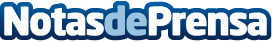 La startup Jeff, nuevo Official Supplier del Valencia CFLa compañía valenciana especializada en servicios de tintorería a domicilio, peluquería y belleza y ahora también fitness a través de sus franquicias, se une a la entidad para potenciar su comunicación internacionalDatos de contacto:Axicom para Jeff91 661 17 37Nota de prensa publicada en: https://www.notasdeprensa.es/la-startup-jeff-nuevo-official-supplier-del Categorias: Franquicias Fútbol Valencia Emprendedores Fitness http://www.notasdeprensa.es